TERRA Arbeitsbuch + eBook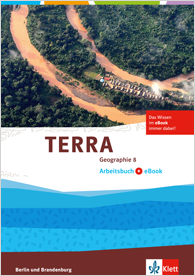 Stoffverteilungsplan Geographie für die Brandenburg und Berlin, Klasse 8Vorschlag für die fachbezogenen Festlegungen zum Fachteil Geografie für die Jahrgangsstufe 8 im Rahmen der Erarbeitung eines schulinternen CurriculumsSeiteTERRA Geographie 8Lehrplanbezug - InhalteLehrplanbezug - StandardsBezüge zu anderen Fächern und zur fachübergreifenden Kompetenzentwicklung (Teil B RLP)Bezüge zu anderen Fächern und zur fachübergreifenden Kompetenzentwicklung (Teil B RLP)schulspezifische Anmerkungen4Vielfalt der ErdeDie Erde als System ist aus einer Vielzahl natürlicher, sozialer und gesellschaftlicher Teilsysteme aufgebaut. Im Themenfeld kommt der Vielfalt dieser Teilsysteme und den Wechselbeziehungen zwischen ihnen eine besondere Bedeutung zu. Diese werden exemplarisch an einem tropischen Ökosystem behandelt, das in seiner natürlichen und gesellschaftlichen Vielfalt auf lokaler und regionaler Ebene untersucht wird. Die Komplexität des ausgewählten Raumbeispiels fördert insbesondere das vernetzende Denken.Verbindliche Inhalte:a) Geofaktoren und Geozonen Mögliche Konkretisierungen:Modell der Geofaktorenb) Nutzungspotenzial und Herausforderungen an einem ausgewählten Beispiel der wechselfeuchten oder immerfeuchten TropenMögliche KonkretisierungenWechselwirkung der Geofaktoren (z. B. von Klima, Vegetation, Wasser, Boden), Nutzungsinteressen auf allen Maßstabsebenenc) Nachhaltige Entwicklung(8 Stunden)Die Erde als System ist aus einer Vielzahl natürlicher, sozialer und gesellschaftlicher Teilsysteme aufgebaut. Im Themenfeld kommt der Vielfalt dieser Teilsysteme und den Wechselbeziehungen zwischen ihnen eine besondere Bedeutung zu. Diese werden exemplarisch an einem tropischen Ökosystem behandelt, das in seiner natürlichen und gesellschaftlichen Vielfalt auf lokaler und regionaler Ebene untersucht wird. Die Komplexität des ausgewählten Raumbeispiels fördert insbesondere das vernetzende Denken.Verbindliche Inhalte:a) Geofaktoren und Geozonen Mögliche Konkretisierungen:Modell der Geofaktorenb) Nutzungspotenzial und Herausforderungen an einem ausgewählten Beispiel der wechselfeuchten oder immerfeuchten TropenMögliche KonkretisierungenWechselwirkung der Geofaktoren (z. B. von Klima, Vegetation, Wasser, Boden), Nutzungsinteressen auf allen Maßstabsebenenc) Nachhaltige Entwicklung(8 Stunden)Die Erde als System ist aus einer Vielzahl natürlicher, sozialer und gesellschaftlicher Teilsysteme aufgebaut. Im Themenfeld kommt der Vielfalt dieser Teilsysteme und den Wechselbeziehungen zwischen ihnen eine besondere Bedeutung zu. Diese werden exemplarisch an einem tropischen Ökosystem behandelt, das in seiner natürlichen und gesellschaftlichen Vielfalt auf lokaler und regionaler Ebene untersucht wird. Die Komplexität des ausgewählten Raumbeispiels fördert insbesondere das vernetzende Denken.Verbindliche Inhalte:a) Geofaktoren und Geozonen Mögliche Konkretisierungen:Modell der Geofaktorenb) Nutzungspotenzial und Herausforderungen an einem ausgewählten Beispiel der wechselfeuchten oder immerfeuchten TropenMögliche KonkretisierungenWechselwirkung der Geofaktoren (z. B. von Klima, Vegetation, Wasser, Boden), Nutzungsinteressen auf allen Maßstabsebenenc) Nachhaltige Entwicklung(8 Stunden)Die Erde als System ist aus einer Vielzahl natürlicher, sozialer und gesellschaftlicher Teilsysteme aufgebaut. Im Themenfeld kommt der Vielfalt dieser Teilsysteme und den Wechselbeziehungen zwischen ihnen eine besondere Bedeutung zu. Diese werden exemplarisch an einem tropischen Ökosystem behandelt, das in seiner natürlichen und gesellschaftlichen Vielfalt auf lokaler und regionaler Ebene untersucht wird. Die Komplexität des ausgewählten Raumbeispiels fördert insbesondere das vernetzende Denken.Verbindliche Inhalte:a) Geofaktoren und Geozonen Mögliche Konkretisierungen:Modell der Geofaktorenb) Nutzungspotenzial und Herausforderungen an einem ausgewählten Beispiel der wechselfeuchten oder immerfeuchten TropenMögliche KonkretisierungenWechselwirkung der Geofaktoren (z. B. von Klima, Vegetation, Wasser, Boden), Nutzungsinteressen auf allen Maßstabsebenenc) Nachhaltige Entwicklung(8 Stunden)Die Erde als System ist aus einer Vielzahl natürlicher, sozialer und gesellschaftlicher Teilsysteme aufgebaut. Im Themenfeld kommt der Vielfalt dieser Teilsysteme und den Wechselbeziehungen zwischen ihnen eine besondere Bedeutung zu. Diese werden exemplarisch an einem tropischen Ökosystem behandelt, das in seiner natürlichen und gesellschaftlichen Vielfalt auf lokaler und regionaler Ebene untersucht wird. Die Komplexität des ausgewählten Raumbeispiels fördert insbesondere das vernetzende Denken.Verbindliche Inhalte:a) Geofaktoren und Geozonen Mögliche Konkretisierungen:Modell der Geofaktorenb) Nutzungspotenzial und Herausforderungen an einem ausgewählten Beispiel der wechselfeuchten oder immerfeuchten TropenMögliche KonkretisierungenWechselwirkung der Geofaktoren (z. B. von Klima, Vegetation, Wasser, Boden), Nutzungsinteressen auf allen Maßstabsebenenc) Nachhaltige Entwicklung(8 Stunden)5 Geofaktor BodenGeofaktor BodenTeilprozesse erklären (S3D-E)6Planet WasserGeofaktor WasserTeilprozesse erklären (S3D-E)Anknüpfung an das Themenfeld 3.1 „Erde“, 3.6 „Wasser“ und 3.8 „Zeit“ im Fach Sachunterricht sowie an die Weiterentwicklung der geografischen Kompetenzen im Fach Gesellschaftswissenschaften 5/6Anknüpfung an das Themenfeld 3.1 „Erde“, 3.6 „Wasser“ und 3.8 „Zeit“ im Fach Sachunterricht sowie an die Weiterentwicklung der geografischen Kompetenzen im Fach Gesellschaftswissenschaften 5/67Tageslängen und JahreszeitenTeilprozesse erklären (S3D-E)Anknüpfung an das Thema „Erde als ein Planet im Sonnensystem“ im Themenfeld 3.4 „Welt des Großen – Welt des Kleinen“ im Fach Naturwissenschaften 5/6Anknüpfung an das Thema „Erde als ein Planet im Sonnensystem“ im Themenfeld 3.4 „Welt des Großen – Welt des Kleinen“ im Fach Naturwissenschaften 5/68Beleuchtungs- und TemperaturzonenTeilprozesse erklären (S3D-E)geografische Objekte und Orte in verschiedene Ordnungssysteme (z.B. Klimazonen, Vegetationszonen) einordnen (O1F)9Luftdruck und WindTeilprozesse erklären (S3D-F)geografische Objekte und Orte in verschiedene Ordnungssysteme (z.B. Klimazonen, Vegetationszonen) einordnen (O1F)geografische Systeme beschreiben (S1D-F)10WindgürtelTeilprozesse erklären (S3D-F)geografische Objekte und Orte in verschiedene Ordnungssysteme (z.B. Klimazonen, Vegetationszonen) einordnen (O1F)geografische Systeme beschreiben (S1D-F)11 Das Modell der GeofaktorenModell der GeofaktorenSystemstrukturen analysieren und Prozesse erklären (S2/3 E-F)Übergreifendes Thema „Nachhaltige Entwicklung/Lernen in globalen Zusammenhängen“Übergreifendes Thema „Nachhaltige Entwicklung/Lernen in globalen Zusammenhängen“12Klimazonen der Erdegeografische Objekte und Orte in verschiedene Ordnungssysteme (z.B. Klimazonen, Vegetationszonen) einordnen (O1F)Übergreifendes Thema „Nachhaltige Entwicklung/Lernen in globalen Zusammenhängen“Übergreifendes Thema „Nachhaltige Entwicklung/Lernen in globalen Zusammenhängen“13/14Vegetationszonen der Erdegeografische Objekte und Orte in verschiedene Ordnungssysteme (z.B. Klimazonen, Vegetationszonen) einordnen (O1F)Übergreifendes Thema „Nachhaltige Entwicklung/Lernen in globalen Zusammenhängen“Übergreifendes Thema „Nachhaltige Entwicklung/Lernen in globalen Zusammenhängen“15Tropische Regenwälder der Erdegeografische Objekte und Orte in verschiedene Ordnungssysteme (z.B. Klimazonen, Vegetationszonen) einordnen (O1F)Übergreifendes Thema „Nachhaltige Entwicklung/Lernen in globalen Zusammenhängen“Übergreifendes Thema „Nachhaltige Entwicklung/Lernen in globalen Zusammenhängen“16Was für ein Wald!Nutzungspotenzial und Herausforderungen an einem ausgewählten Beispiel der immerfeuchten TropenNutzungspotenzial und Herausforderungenan einem ausgewählten Beispiel wechselfeuchten Tropen: SahelzoneStrukturen in geografischen Systemen beschreiben (S2D-E)mehrstufige Ursache-Folge-Beziehungen und Kreisläufe beschreiben (S3E-G)Übergreifendes Thema „Nachhaltige Entwicklung/Lernen in globalen Zusammenhängen“, „Verbraucherbildung“, „Demokratiebildung“Übergreifendes Thema „Nachhaltige Entwicklung/Lernen in globalen Zusammenhängen“, „Verbraucherbildung“, „Demokratiebildung“17Roden - brennen - anbauen - wandernNutzungspotenzial und Herausforderungen an einem ausgewählten Beispiel der immerfeuchten TropenNutzungspotenzial und Herausforderungenan einem ausgewählten Beispiel wechselfeuchten Tropen: SahelzoneStrukturen in geografischen Systemen beschreiben (S2D-E)Fachsprache sachgerecht in mündlichen und schriftlichen Darbietungen anwenden (K1D-F)Übergreifendes Thema „Nachhaltige Entwicklung/Lernen in globalen Zusammenhängen“, „Verbraucherbildung“, „Demokratiebildung“Übergreifendes Thema „Nachhaltige Entwicklung/Lernen in globalen Zusammenhängen“, „Verbraucherbildung“, „Demokratiebildung“18Raubbau im Regenwald - AgrarkolonisationNutzungspotenzial und Herausforderungen an einem ausgewählten Beispiel der immerfeuchten TropenNutzungspotenzial und Herausforderungenan einem ausgewählten Beispiel wechselfeuchten Tropen: SahelzoneStrukturen in geografischen Systemen beschreiben (S2D-E)mehrstufige Ursache-Folge-Beziehungen und Kreisläufe beschreiben (S3E-G)19Raubbau im Regenwald - Bergbau und EnergieNutzungspotenzial und Herausforderungen an einem ausgewählten Beispiel der immerfeuchten TropenNutzungspotenzial und Herausforderungenan einem ausgewählten Beispiel wechselfeuchten Tropen: SahelzoneSachverhalte und Prozesse im Hinblick auf Normen und Werte (z. B. Menschenrechte, Naturschutz, Nachhaltigkeit) reflektieren (Moderation) (U2G-H)20Abgeholzt ist schnell, aber dann …Nutzungspotenzial und Herausforderungen an einem ausgewählten Beispiel der immerfeuchten TropenNutzungspotenzial und Herausforderungenan einem ausgewählten Beispiel wechselfeuchten Tropen: Sahelzonemehrstufige Ursache-Folge-Beziehungen und Kreisläufe beschreiben (S3E-G)21Methode: Einen Raum analysierenNutzungspotenzial und Herausforderungen an einem ausgewählten Beispiel der immerfeuchten TropenNutzungspotenzial und Herausforderungenan einem ausgewählten Beispiel wechselfeuchten Tropen: SahelzoneStrukturen in geografischen Systemen beschreiben (S2D-E)für eine Raumanalyse einzelne Materialien kontextorientiert auswerten (S2D-E)22Schatzkiste RegenwaldNutzungspotenzial und Herausforderungen an einem ausgewählten Beispiel der immerfeuchten TropenNutzungspotenzial und Herausforderungenan einem ausgewählten Beispiel wechselfeuchten Tropen: Sahelzonefachbezogene Kriterien (z. B. ökologische, ökonomische, soziale Adäquanz, Gegenwarts- und Zukunftsbedeutung, Perspektivität) zur Beurteilung anwenden (U1G)23Nachhaltige Nutzung im Tropischen RegenwaldNutzungspotenzial und Herausforderungen an einem ausgewählten Beispiel der immerfeuchten TropenNutzungspotenzial und Herausforderungenan einem ausgewählten Beispiel wechselfeuchten Tropen: Sahelzonevorgegebene Problemlösungsstrategien beschreiben (S4D)Übergreifendes Thema „Nachhaltige Entwicklung/Lernen in globalen Zusammenhängen“Übergreifendes Thema „Nachhaltige Entwicklung/Lernen in globalen Zusammenhängen“265 Armut und Reichtum(Unterricht im gesellschaftswissenschaftlichen Fächerverbund mit den Fächern Geschichte und Politische Bildung)Im Geografieunterricht stellen Armut und Reichtum eine vorrangige Herausforderung an die Gesellschaft dar und werden in ihrer Raumbedingtheit und Raumwirksamkeit auf unterschiedlichen Ebenen (lokal – regional – global) betrachtet.Verbindliche Inhalte für das Fach Geografie Leben in der Einen WeltEntwicklungsunterschiedeMögliche Konkretisierungen für das Fach GeografieHunger und ÜberflussUrsachen/Folgen von ArmutWege aus der Armutfairer HandelEntwicklungsindikatoren(8 Stunden)(Unterricht im gesellschaftswissenschaftlichen Fächerverbund mit den Fächern Geschichte und Politische Bildung)Im Geografieunterricht stellen Armut und Reichtum eine vorrangige Herausforderung an die Gesellschaft dar und werden in ihrer Raumbedingtheit und Raumwirksamkeit auf unterschiedlichen Ebenen (lokal – regional – global) betrachtet.Verbindliche Inhalte für das Fach Geografie Leben in der Einen WeltEntwicklungsunterschiedeMögliche Konkretisierungen für das Fach GeografieHunger und ÜberflussUrsachen/Folgen von ArmutWege aus der Armutfairer HandelEntwicklungsindikatoren(8 Stunden)(Unterricht im gesellschaftswissenschaftlichen Fächerverbund mit den Fächern Geschichte und Politische Bildung)Im Geografieunterricht stellen Armut und Reichtum eine vorrangige Herausforderung an die Gesellschaft dar und werden in ihrer Raumbedingtheit und Raumwirksamkeit auf unterschiedlichen Ebenen (lokal – regional – global) betrachtet.Verbindliche Inhalte für das Fach Geografie Leben in der Einen WeltEntwicklungsunterschiedeMögliche Konkretisierungen für das Fach GeografieHunger und ÜberflussUrsachen/Folgen von ArmutWege aus der Armutfairer HandelEntwicklungsindikatoren(8 Stunden)(Unterricht im gesellschaftswissenschaftlichen Fächerverbund mit den Fächern Geschichte und Politische Bildung)Im Geografieunterricht stellen Armut und Reichtum eine vorrangige Herausforderung an die Gesellschaft dar und werden in ihrer Raumbedingtheit und Raumwirksamkeit auf unterschiedlichen Ebenen (lokal – regional – global) betrachtet.Verbindliche Inhalte für das Fach Geografie Leben in der Einen WeltEntwicklungsunterschiedeMögliche Konkretisierungen für das Fach GeografieHunger und ÜberflussUrsachen/Folgen von ArmutWege aus der Armutfairer HandelEntwicklungsindikatoren(8 Stunden)(Unterricht im gesellschaftswissenschaftlichen Fächerverbund mit den Fächern Geschichte und Politische Bildung)Im Geografieunterricht stellen Armut und Reichtum eine vorrangige Herausforderung an die Gesellschaft dar und werden in ihrer Raumbedingtheit und Raumwirksamkeit auf unterschiedlichen Ebenen (lokal – regional – global) betrachtet.Verbindliche Inhalte für das Fach Geografie Leben in der Einen WeltEntwicklungsunterschiedeMögliche Konkretisierungen für das Fach GeografieHunger und ÜberflussUrsachen/Folgen von ArmutWege aus der Armutfairer HandelEntwicklungsindikatoren(8 Stunden)27 Warum ist man arm?Entwicklungsunterschiede: Ursachen/Folgen von Armutaus Karten höherer Komplexität Informationen ermitteln (O2E-F)aus Karten höherer Komplexität Informationen ermitteln (O2E-F)„Nachhaltige Entwicklung/Lernen in globalen Zusammenhängen“Unterschiedliche Definitionen von ArmutReflexion über den Begriff „Entwicklung“28Armut in DeutschlandEntwicklungsunterschiede: Ursachen/Folgen von Armutaus Karten geringer Komplexität Informationen ermitteln (O2D)aus Karten geringer Komplexität Informationen ermitteln (O2D)Unterschiedliche Definitionen von ArmutReflexion über den Begriff „Entwicklung“29Genug Nahrung für alle?Entwicklungsunterschiede: Hunger und Überflussaus geografischen Medien Informationen gewinnen, verarbeiten und präsentieren(M2/3/4D-F)aus geografischen Medien Informationen gewinnen, verarbeiten und präsentieren(M2/3/4D-F)Anknüpfung an das Thema „Überfluss und Mangel in der Einen Welt“ im Themenfeld 3.1 „Ernährung – wie werden Menschen satt?“ im Fach Gesellschaftswissenschaften 5/6Übergreifendes Thema: „Verbraucherbildung“Berücksichtigung von Machtstrukturen und deren Interessen30Genug Nahrung für alle - aber wie?Entwicklungsunterschiede: Hunger und Überflussaus geografischen Medien Informationen gewinnen, verarbeiten und präsentieren(M2/3/4D-F)aus geografischen Medien Informationen gewinnen, verarbeiten und präsentieren(M2/3/4D-F)Anknüpfung an das Thema „Überfluss und Mangel in der Einen Welt“ im Themenfeld 3.1 „Ernährung – wie werden Menschen satt?“ im Fach Gesellschaftswissenschaften 5/6Übergreifendes Thema: „Verbraucherbildung“Berücksichtigung von Machtstrukturen und deren Interessen31Welt der Satten - Welt der HungerndenLeben in der Einen Weltaus Karten höherer Komplexität Informationen ermitteln (O2E-F)vorgegebene Problemlösungsstrategien beschreiben (S4D)aus Karten höherer Komplexität Informationen ermitteln (O2E-F)vorgegebene Problemlösungsstrategien beschreiben (S4D)32Methode:Eine Karikatur auswertenLeben in der Einen Weltaus weiteren geografischen Medien wie (...) Karikaturen raumspezifische Funktionen, Strukturen oder Prozesse ermitteln (M2F-H)aus weiteren geografischen Medien wie (...) Karikaturen raumspezifische Funktionen, Strukturen oder Prozesse ermitteln (M2F-H)Übergreifendes Thema: „Nachhaltige Entwicklung/Lernen in globalen Zusammenhängen“33Wirtschaftsleistung = Entwicklungsstand?Entwicklungsindikatorenfachbezogene Kriterien (z. B. ökologische, ökonomische, soziale Adäquanz, Gegenwarts- und Zukunftsbedeutung, Perspektivität) zur Beurteilung anwenden (U1G)fachbezogene Kriterien (z. B. ökologische, ökonomische, soziale Adäquanz, Gegenwarts- und Zukunftsbedeutung, Perspektivität) zur Beurteilung anwenden (U1G)34Industrie- oder Entwicklungsland?Entwicklungsindikatorengeografische Objekte und Orte in verschiedene Ordnungssysteme (z.B. Klimazonen, Vegetationszonen) einordnen (O1F)geografische Objekte und Orte in verschiedene Ordnungssysteme (z.B. Klimazonen, Vegetationszonen) einordnen (O1F)35Der Human Development Index (HDI)Entwicklungsindikatorengeografische Objekte und Orte in verschiedene Ordnungssysteme (z.B. Klimazonen, Vegetationszonen) einordnen (O1F)geografische Objekte und Orte in verschiedene Ordnungssysteme (z.B. Klimazonen, Vegetationszonen) einordnen (O1F)36Afrika - im Schatten des Welthandels?Leben in der Einen Weltaus Karten höherer Komplexität Informationen ermitteln (O2E-F)eigene Problemlösungsansätze entwickeln (S4H)aus Karten höherer Komplexität Informationen ermitteln (O2E-F)eigene Problemlösungsansätze entwickeln (S4H)37Mit Tourismus aus der Armut?Wege aus der ArmutSituationen/Sachverhalte sowie Entwicklungen/
Prozesse aus der Pro- und Kontraperspektive darstellen (U1E-F)für ausgewählte Raumkonflikte den ethischen Rahmen formulieren, indem sie unterschiedliche Werte und Normen der Akteure bestimmen (Mediation) (U2E-F)Situationen/Sachverhalte sowie Entwicklungen/
Prozesse aus der Pro- und Kontraperspektive darstellen (U1E-F)für ausgewählte Raumkonflikte den ethischen Rahmen formulieren, indem sie unterschiedliche Werte und Normen der Akteure bestimmen (Mediation) (U2E-F)Übergreifende Themen: „Nachhaltige Entwicklung/Lernen in globalen Zusammenhängen“, „Verbraucherbildung“, „Demokratiebildung“38Bildung als ChanceWege aus der ArmutSituationen/Sachverhalte sowie Entwicklungen/
Prozesse aus der Pro- und Kontraperspektive darstellen (U1E-F)für ausgewählte Raumkonflikte den ethischen Rahmen formulieren, indem sie unterschiedliche Werte und Normen der Akteure bestimmen (Mediation) (U2E-F)Situationen/Sachverhalte sowie Entwicklungen/
Prozesse aus der Pro- und Kontraperspektive darstellen (U1E-F)für ausgewählte Raumkonflikte den ethischen Rahmen formulieren, indem sie unterschiedliche Werte und Normen der Akteure bestimmen (Mediation) (U2E-F)Übergreifende Themen: „Nachhaltige Entwicklung/Lernen in globalen Zusammenhängen“, „Verbraucherbildung“, „Demokratiebildung“39/40Produkte aus den Tropen – eine faire Sache?Fairer HandelSituationen/Sachverhalte sowie Entwicklungen/
Prozesse aus der Pro- und Kontraperspektive darstellen (U1E-F)für ausgewählte Raumkonflikte den ethischen Rahmen formulieren, indem sie unterschiedliche Werte und Normen der Akteure bestimmen (Mediation) (U2E-F)Situationen/Sachverhalte sowie Entwicklungen/
Prozesse aus der Pro- und Kontraperspektive darstellen (U1E-F)für ausgewählte Raumkonflikte den ethischen Rahmen formulieren, indem sie unterschiedliche Werte und Normen der Akteure bestimmen (Mediation) (U2E-F)Übergreifende Themen: „Nachhaltige Entwicklung/Lernen in globalen Zusammenhängen“, „Verbraucherbildung“, „Demokratiebildung“41 Entwicklung unterstützenWege aus der ArmutSituationen/Sachverhalte sowie Entwicklungen/
Prozesse aus der Pro- und Kontraperspektive darstellen (U1E-F)für ausgewählte Raumkonflikte den ethischen Rahmen formulieren, indem sie unterschiedliche Werte und Normen der Akteure bestimmen (Mediation) (U2E-F)Situationen/Sachverhalte sowie Entwicklungen/
Prozesse aus der Pro- und Kontraperspektive darstellen (U1E-F)für ausgewählte Raumkonflikte den ethischen Rahmen formulieren, indem sie unterschiedliche Werte und Normen der Akteure bestimmen (Mediation) (U2E-F)Übergreifende Themen: „Nachhaltige Entwicklung/Lernen in globalen Zusammenhängen“, „Verbraucherbildung“, „Demokratiebildung“